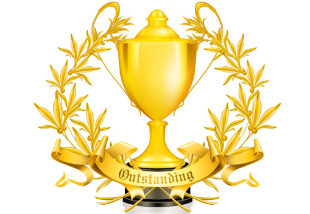 Klasa 4 Mistrzami słówek zostali Ignacy Kulig oraz Maksymilian BensalemKlasa 5Mistrzami słówek zostali Liliana Wessely oraz Ernest LipińskiKlasa 6Mistrzami słówek zostali Kinga Mrowca oraz Oliwier WydmańskiKlasa 7Mistrzem słówek została Aleksandra MusiałSzkolnym Mistrzem Słówek został Maksymilian Bensalem z klasy 4